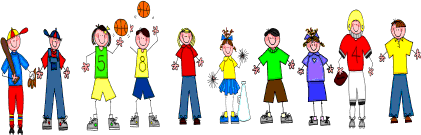 Sixth Grade Spelling and Vocabulary WordsUnit 4, Week 3Spelling Words: Test Fridayprecious				potioncommercial	  		digestionespecially				artificialancient				glaciergracious				cautiousposition				efficientquestion				sensationalsuggestion			viciousfriction				officiallotion					rationChallenge Words: 		fictitious, beneficial, emancipationVocabulary Words: Quiz ThursdayVocabulary WordMeaningbondagebeing held against your will under the control of another; slaverycommissionedholding the rank of second lieutenant or above in the U.S. armyearthenmade of ground, soil, or earthencountermeet unexpectedly; meet in a battleprimitivevery simplesanctuariesplaces or refuge or protectionstimulatinglively; engaging